 ARUN ALEX CHACKO – CV No. 1990716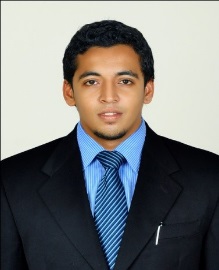 PERSONAL SUMMARYAn ambitious person with a strong academic background, good communication skills and a good working understanding. Looking forward for a suitable position that provides a stimulating and challenging environment and also opportunities for a career growth.ACADEMICSSPECIALISATIONMBA-Marketing& Human ResourcesBSC   - PhysicsWORK EXPERIENCE                 Designation : Marketing Specialists Work Period        : From April 2016    -   Present            Job profile:Design, Plan and execute initiatives to reach target audiences through appropriate channels (social Media, e-mail, direct mail, Dubizzle, Buzzon etc...). Research and analyses a variety of market trends, pricing schedules, competitor Offerings and reports findings and results to upper Management.Coordinating customer meetings regularly.Reporting to Marketing Manager.Company Name   : Punjab National Bank  MetLifeDesignation          : Sales ManagerWork Period         : February 2015   -   March 2016Job profile:Reporting to Branch Manager. Recruiting insurance manager and insurance agents for sales.Assigning sales territories, setting goals.Conducting training programs for the insurance managers and agents and advise them the ways to improve the sales performance.                                                                                1COMPUTER SKILLSMicrosoft Office Power PointPROJECTS DONEORGANIZATIONAL STUDY:  Organizational study at “COCHIN PORT TRUST”, KochiMAIN PROJECT: Sales promotional tools provided to the retailers in Travancore Cements,   Kottayam, KeralaPERSONAL SKILLSGood verbal and written communication skills.Quick learner, self-assured, disciplined and hardworking.Possess team working and time management skills.Confident and positive approach to a task. Reliable, punctual, professional and competent.Pro-active and able to multi-task.ACHIEVEMENTS/ACTIVITIESWas the joint secretary Baselius college union.Was an organizer of Management Fest, “BZEST”, Kochi Business SchoolPresented a seminar on the topic ‘CONSERVATION OF ENERGY”Co-ordinated Old-Age Home visit at AgathyMandiram, Kochi in 2013.PERSONAL INFORMATIONARUN ALEX CHACKO – CV No. 1990716Whatsapp +971504753686To interview this candidate, please send your company name, vacancy, and salary offered details along with this or other CV Reference Numbers that you may have short listed from http://www.gulfjobseeker.com/employer/cvdatabasepaid.php addressing to HR Consultant on email: cvcontacts@gulfjobseekers.comWe will contact the candidate first to ensure their availability for your job and send you the quotation for our HR Consulting Fees. 